РОССИЙСКАЯ ФЕДЕРАЦИЯКраснодарский крайМуниципальное дошкольное образовательное бюджетное учреждение детский сад комбинированного вида № 34 . Сочи, ул. Клубничная, 30_____________________________________________________________________________ПриказОт 16.11.2018                                                                             № 146На основании заявления родителей, положения "О порядке приема, учета обучающихся, воспитанников дошкольного образования" приказываю:Зачислить с 16.11.20181.1. в ГКП «В»Отчислить с 16.11.2018из 2 младшей группы «В»из ГКП «В»Макаровой Ю.В. внести персональные данные обучающегося, воспитанника в электронную базу.Толстик К.В. разместить приказ  на сайте МДОУ детский сад комбинированного вида №34.Контроль за исполнением приказа оставляю за собой.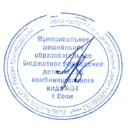 Заведующая МДОУ детский сад                              комбинированного вида №34                                                          Э.Н. Петросян№
Ф.И. ребенка1Карапиди Софья Георгиевна2Байрам Айлим№
Ф.И. ребенка1Мисакян Даниэль Михайлович№
Ф.И. ребенка1Скобарин Егор Вячеславович